SURAT PENETAPAN DOSEN PENASEHAT AKADEMIK (DPA)(PRODI S2 PENDIDIKAN GEOGRAFI) (Dasar : PM/02/GPM/PASCA-UNESA)Nama Dosen		: .....................................................................................NIP			: .....................................................................................Minat keilmuan	: ...........................................................................................................Bersedia menjadi dosen Penasehat Akademik (DPA) dan Pembimbing Tesis pertama atau kedua mahasiswa berikut ini.Nama Mahasiswa	: ..................................................................................NIM			: ..................................................................................IPK terakhir		: ..................................................................................Sumber pembiayaan kuliah	: *sendiri / beasiswa /........................................Status kerja		: *bekerja tetap / bekerja bebas / tidak bekerja /...............................*coret yang tidak perlu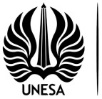 KEMENTERIAN RISET, TEKNOLOGI, DAN PENDIDIKAN TINGGIUNIVERSITAS NEGERI SURABAYAPASCASARJANAKampus KetintangJalan Ketintang, Surabaya, 60231T/F: +6231.8293484Email: pascasarjana@unesa.ac.idLaman: pasca.unesa.ac.idDitetapkanKaprodi S2 Pendidikan Geografi…………………………………………………….Surabaya,.....................................Dosen Calon Penasehat Akademik (DPA) dan Pembimbing Tesis....................................................